REQUERIMENTO Nº 991/2018Requer informações acerca da área pública localizada na Rua Romarinho Franchi com Rua Antônio L. Fornasin – Bairro Dona Regina;Senhor PresidenteSenhores Vereadores, CONSIDERANDO que, fomos procurados por munícipes residentes próximos e demais frequentadores do local, solicitando informações sobre a área pública localizada na Rua Romarinho Franchi com Rua Antônio L. Fornasin no Bairro Dona Regina;CONSIDERANDO que, o local oferece um grande espaço que poderia ser aproveitado como área de lazer para os munícipes; REQUEIRO que, nos termos do Art. 10, Inciso X, da Lei Orgânica do município de Santa Barbara d´Oeste, combinado com o Art. 63, Inciso IX, do mesmo diploma legal, seja oficiado Excelentíssimo Senhor Prefeito Municipal para que encaminhe a esta Casa de Leis as seguintes informações:1º) Existe algum projeto de revitalização para o local?2º) Seria possível a implantação de uma academia ao ar livre?3º) Apresente outras informações que julgar relevantes sobre o assunto. Plenário “Dr. Tancredo Neves”, 19 de Julho de 2.018.Marcos Antonio Rosado MarçalMarcos Rosado-vereador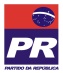 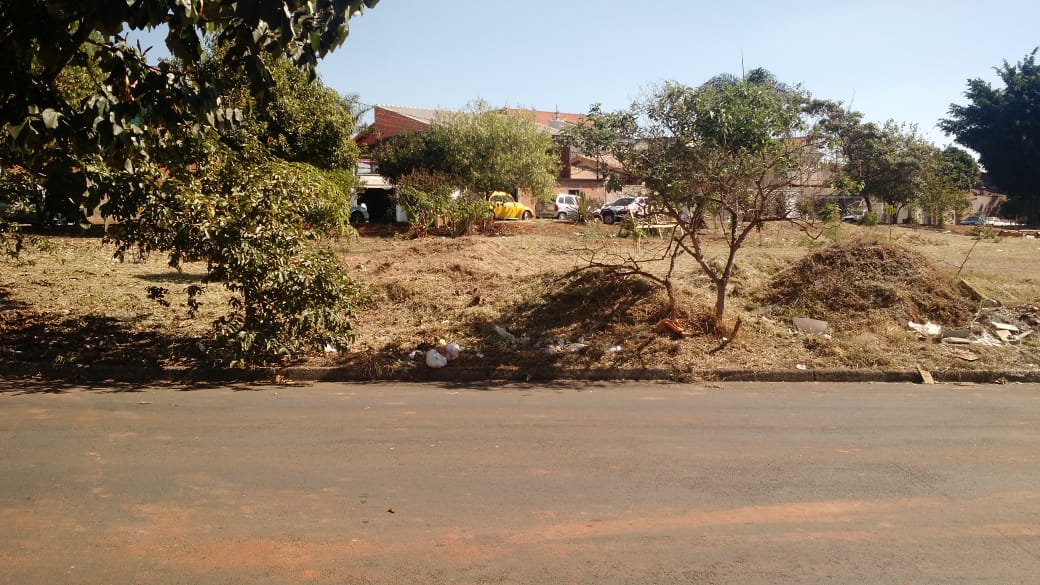 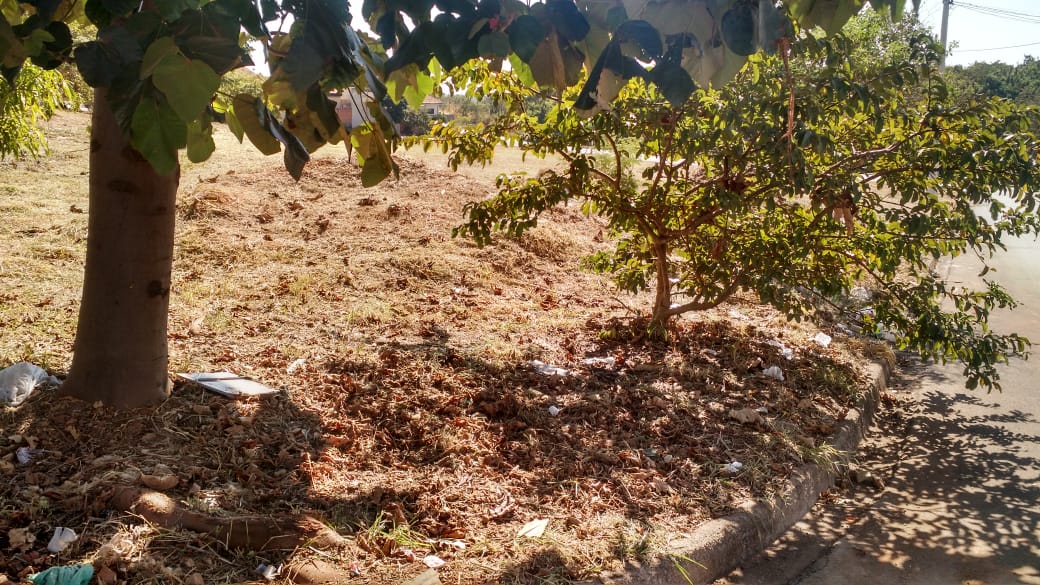 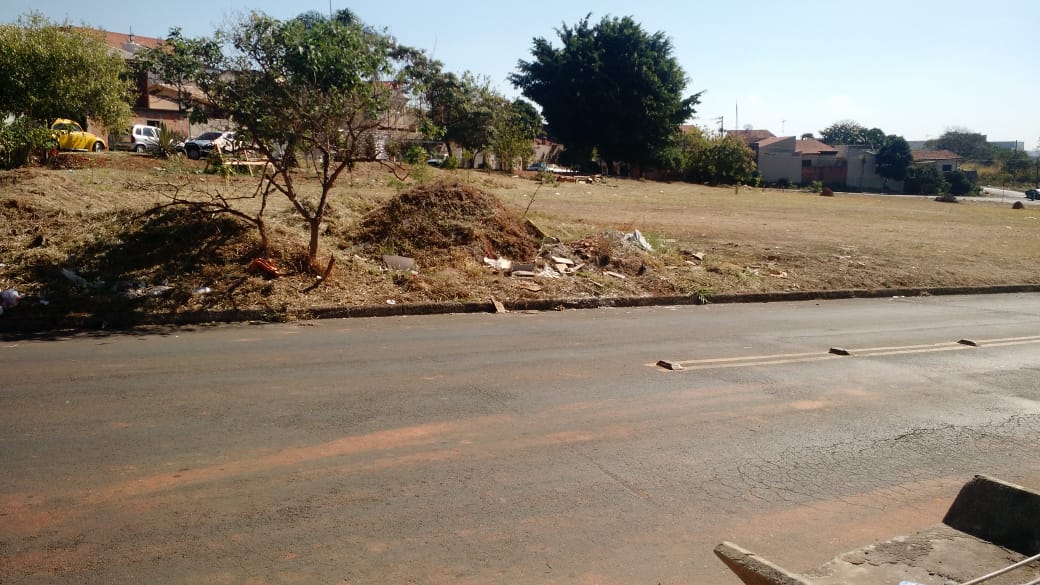 